Práce na téma "Městečko na dlani“Pomůcky: papír nebo kreslicí čtvrtka A 4, tužka, pastelky, fixyObkresli postupně své dlaně. Prostor dlaní a prsty jsou tvým městem. Doplň vše, co by se mohlo v tvém městě nacházet. 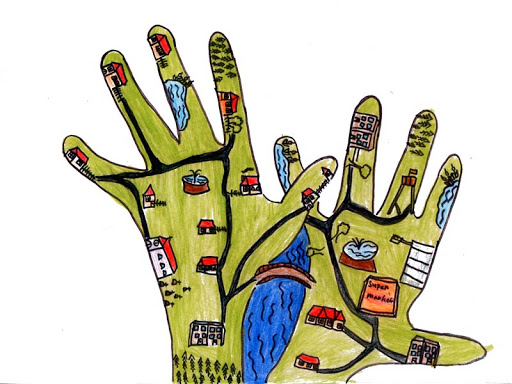 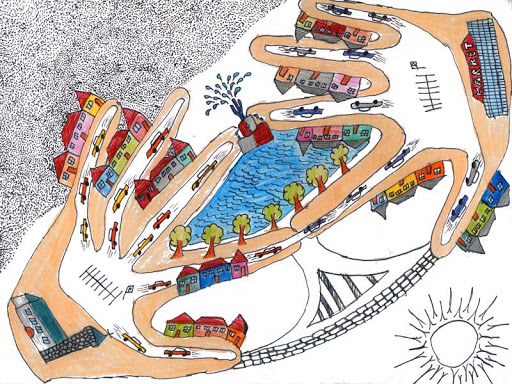 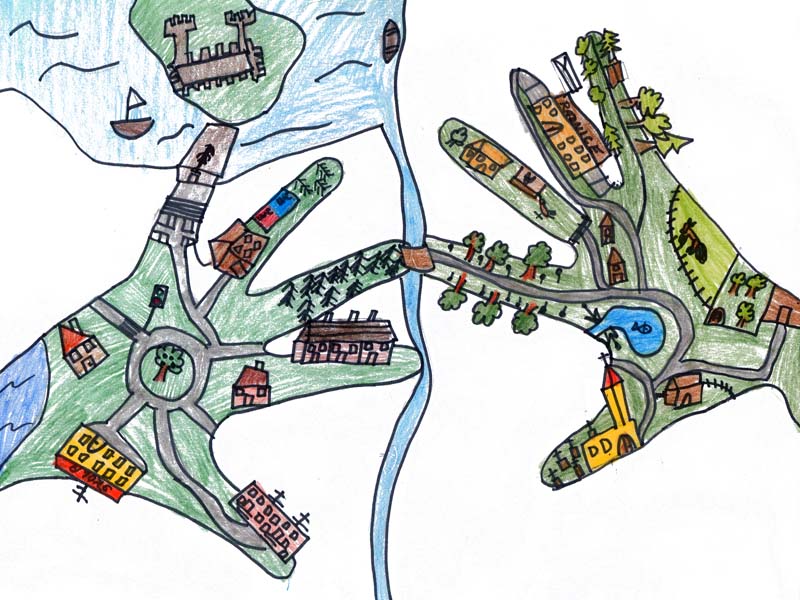 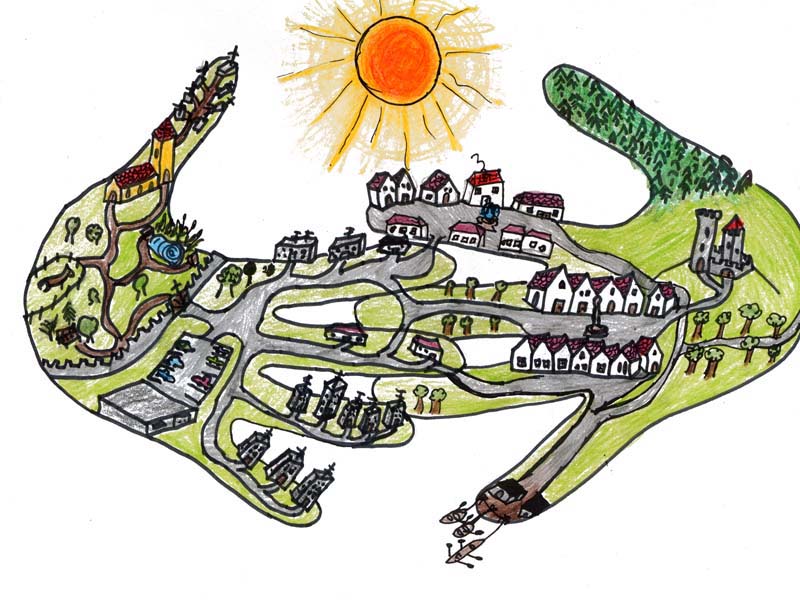 